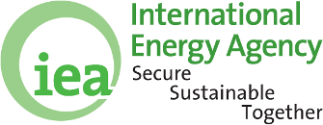 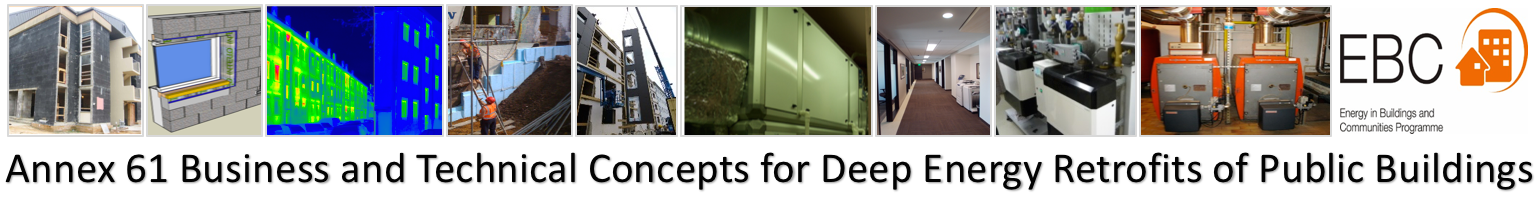 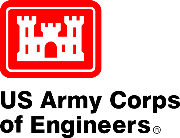 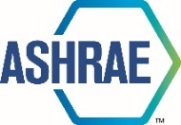 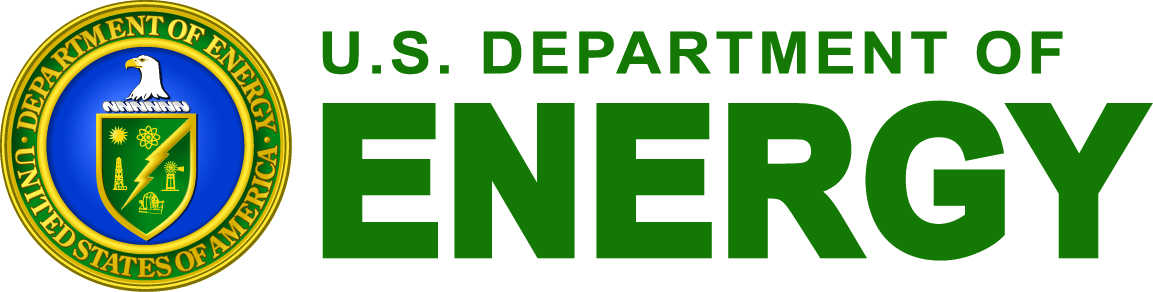 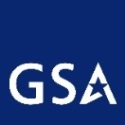 DEEP ENERGY RETROFIT OF BUILDINGSTechnical and Business StrategiesSeptember 15-16, 2016The Federal Facilities Council of the National Academies of Sciences, Engineering, and Medicine in partnership with the International Energy Agency EBC Program Annex 61, US Army Corps of Engineers, U.S. General Services Administration, the American Society of Heating, Refrigerating and Air-Conditioning Engineers and the U.S. Department of Energy would like to  invite you and representatives of your organization to participate in the “Deep Energy Retrofit of Buildings” Forum to be held in Washington, D.C. at the National Academy of Sciences, Engineering, and Medicine (2101 Constitution Ave., N.W.) on September 15-16, 2016. When buildings are renovated the energetic targets are usually kept to the minimum requirements resulting in a reduction of energy use in typical retrofit projects between 10 and 20%. Considered from the perspective of a life- cycle of a typical building this approach is a “lost opportunity.” Recent research from actual executed energy projects around the globe shows that energy reduction can exceed 50%, and that renovated buildings can cost effectively achieve the passive house standard or even approach a net zero energy status. The Forum will include presentations addressing the following topics:Energy requirements with major renovation projectsWhat is Deep Energy Retrofit and what does it mean for different building types, usages, climates and economic frameworkDeep Energy Retrofit Case studies from around the globeCore technologies bundle to achieve Deep Energy RetrofitHow can quality assurance be achievedEconomics of Deep Energy RetrofitWith which business and financial models for Deep Energy Retrofit projects can be carried out cost effectively Formal presentations by international experts will be complemented by moderated formal and informal discussions, networking and technical exhibits demonstrating the state-of-the-art technologies and best practices used in Deep Energy Retrofit projects.  This forum is designed for decision makers, public building owners, energy managers, planners, engineers, architects, energy performance companies and industry partners involved in major renovation of buildings.   Organizing Committee:Dr. Alexander Zhivov, ERDC (U.S.A.) – Co-chairRüdiger Lohse, KEA (Germany) -Co-ChairCyrus Nasseri, DOE FEMP (U.S.A.)Kinga Porst, GSA (U.S.A.)George Lea, USACE (U.S.A.)Camron Oskvig, NAS (U.S.A.)For any questions, please contactAlexander Zhivov:Dr. Alexander Zhivov, US Army ERDC-CERL, U.S.A.E-Mail: Alexander.M.Zhivov@usace.army.milFor online regsitration, please go to the Forum’s website:  http://sgiz.mobi/s3/4343299692d8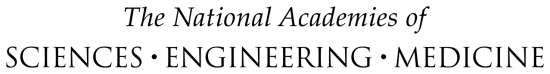 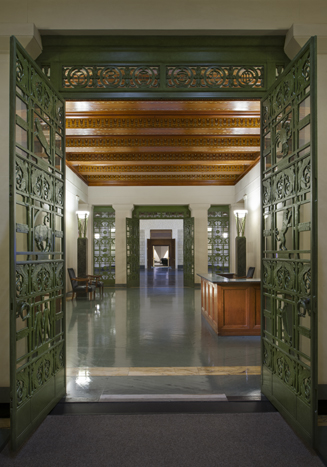 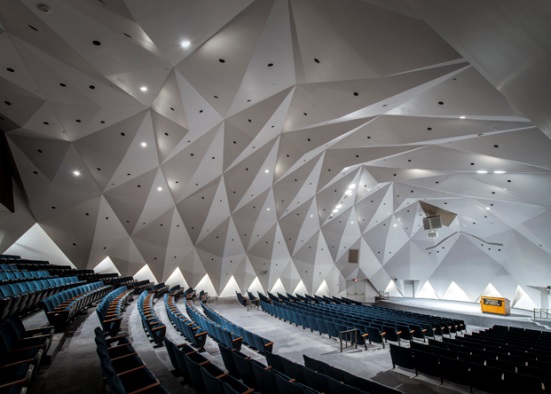 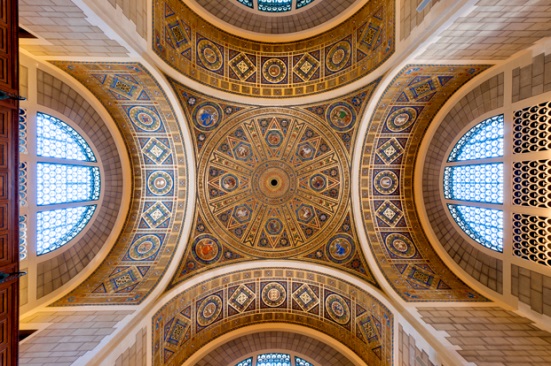 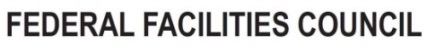 